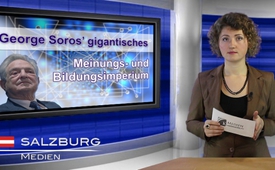 George Soros’ gigantisches Meinungs- und Bildungsimperium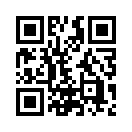 Von der Öffentlichkeit weitgehend unbemerkt baut George Soros ein gigantisches
Meinungs- und Bildungsimperium auf. Vor allem in Osteuropa und den ehemaligen Sowjetrepubliken kaufte er viele Medienunternehmen, die nun als vorgeblich unabhängige Pressestimmen Soros Agenda vertreten.Von der Öffentlichkeit weitgehend unbemerkt baut George Soros ein gigantisches Meinungs- und Bildungsimperium auf. Vor allem in Osteuropa und den ehemaligen Sowjetrepubliken kaufte er viele Medienunternehmen, die nun als vorgeblich unabhängige Pressestimmen Soros Agenda vertreten. 
So auch das von ihm finanzierte „Ukrainian Crisis Media Center“, welches die westlichen Leitmedien propagandistisch mit den sogenannt „objektiven Fakten“ zum Ukrainekonflikt füttert. Soros steht auch hinter dem Projekt Syndicate, das 430 Zeitungen und Magazine in mehr als 150 Ländern umfasst und eine Gesamtauflage von 70 Millionen Exemplaren erreicht.
Der Multimilliardär steuert zudem den privaten Bildungskonzern Laureate Education, der 80 Privatuniversitäten in 28 Ländern betreibt, 64.000 Angestellte beschäftigt und über eine Million Studenten unterrichtet. Damit übt dieser „staatenlose Staatsmann“, als den sich George Soros gern selber sieht, einen stark prägenden Einfluss auf die Völker aus.von ben./hm.Quellen:Magazin ZeitenSchrift 86/2016, S. 26Das könnte Sie auch interessieren:#GeorgeSoros - www.kla.tv/GeorgeSorosKla.TV – Die anderen Nachrichten ... frei – unabhängig – unzensiert ...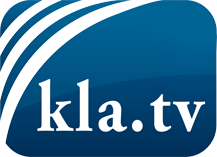 was die Medien nicht verschweigen sollten ...wenig Gehörtes vom Volk, für das Volk ...tägliche News ab 19:45 Uhr auf www.kla.tvDranbleiben lohnt sich!Kostenloses Abonnement mit wöchentlichen News per E-Mail erhalten Sie unter: www.kla.tv/aboSicherheitshinweis:Gegenstimmen werden leider immer weiter zensiert und unterdrückt. Solange wir nicht gemäß den Interessen und Ideologien der Systempresse berichten, müssen wir jederzeit damit rechnen, dass Vorwände gesucht werden, um Kla.TV zu sperren oder zu schaden.Vernetzen Sie sich darum heute noch internetunabhängig!
Klicken Sie hier: www.kla.tv/vernetzungLizenz:    Creative Commons-Lizenz mit Namensnennung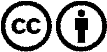 Verbreitung und Wiederaufbereitung ist mit Namensnennung erwünscht! Das Material darf jedoch nicht aus dem Kontext gerissen präsentiert werden. Mit öffentlichen Geldern (GEZ, Serafe, GIS, ...) finanzierte Institutionen ist die Verwendung ohne Rückfrage untersagt. Verstöße können strafrechtlich verfolgt werden.